DALIP 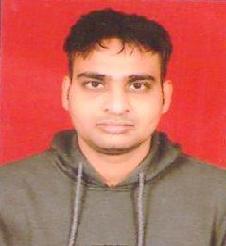 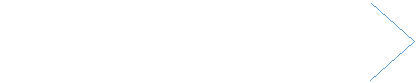 Actively seeking a customer service position where I can optimize my problem-solving and organizational skills to contribute to increasing customer satisfaction. Strong multitasking skills and fast learning ability ensure quick contribution to your customer service team.SUMMARY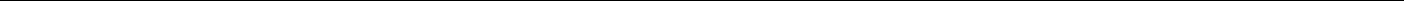 Enthusiastic customer service professional with over 7years of experience working as a customer service agent. Skilled communicator and listener, maintain the highest level of integrity, energy, dedicated to providing reliable and friendly service without ever compromising the reputation of the organization. A highly self-motivated individual, a team player who can successfully inspire colleagues.CORE COMPETENCIES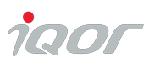 Handle customers complaint, providing appropriate solutions and alternatives.Pitch for payment over the phone, process payments and refunds.Offer payment plans to the customer as per the status and need of a customer.Resolving billings and customer credit issues.Fareportal, New DelhiSenior Fraud Analyst in Credit Card Department	Apr’16	-Apr’18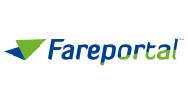 Monitor real time queues and identify high risk transactions within the business portfolio.Observe customer transactions to identify fraudulent activity such as account take over, friendly fraud, theft and similar other risks.Identify fraudulent transactions and cancel them from further processing.Resolve queued transactions within the service level agreements to reduce potential revenue losses.Interact with banks and customers to validate information and to confirm or cancel authorizations.Resolve customer issues within the scope of existing service level agreements.Monitor constantly customer and transactional records to identify unauthorized transactions and fraudulent accounts.Determine existing fraud trends by analyzing accounts and transaction patterns.Genpact India	Dec’2010 – Oct’2015Handle customers complaint, providing appropriate solutions and alternatives.Pitch for payment over the phone, process payments and refunds.Offer payment plans to the customer as per the status and need of a customer.Resolving billings and customer credit issues.ACADEMIC CREDENTIALS2016	: Bachelor of Business Administration, Intellectual Institute of Management & Technology, New Delhi.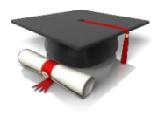 IT SKILLS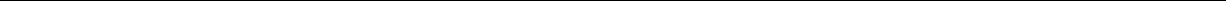 Advance Excel from NIITTrained on Amadeus.PERSONAL DOSSIEREmail		:	dalip-397060@gulfjobseeker.com I am available for an interview online through this Zoom Link https://zoom.us/j/4532401292?pwd=SUlYVEdSeEpGaWN6ZndUaGEzK0FjUT09Professional ProfileCUSTOMER SERVICE AGENT IN FRAUD DEPARTMENT⋄ Customer Service⋄ Loss Prevention⋄ Bill Explanation⋄ Investigation⋄ Analysis⋄ Fraud Trends⋄ Transactions Review⋄ Adaptability⋄ Soft Skills⋄ Negotiation⋄ Risk Assessment⋄ Analysis⋄ Problem SolvingCAREER GLIMPSESCAREER GLIMPSESIndia, Gurugram.Collection Customer Service AgentCollection Customer Service AgentAug’19 -Feb’20Date of Birth: 17th March, 1987.: 17th March, 1987.Languages KnownLanguages Known: English, and Hindi.